STADGAR FÖR FLOORBALLCLUB KALMARSUND 		1”IDROTTENS MÅL OCH INRIKTNING 				2ALLMÄNNA BESTÄMMELSER					21§ Ändamål 								2 2§ Sammansättning	 						2 3§ Tillhörighet m.m. 							2 4§ Beslutande organ 							3 5§ Firmateckning 							3 6§ Verksamhets- och räkenskapsår 				3 7§ Stadgetolkning m.m. 						3 8§ Stadgeändring 							3 9§ Upplösning av föreningen 					3FÖRENINGENS MEDLEMMAR 					410§ Medlemskap 							4 11§ Utträde 								4 12§ Uteslutning m.m. 						4 13§ Medlems rättigheter och skyldigheter 			5 14§ Deltagande i den idrottsliga verksamheten 			5ÅRSMÖTE OCH EXTRA ÅRSMÖTE 				515§ Tidpunkt och kallelse 						5 16§ Förslag till ärende att behandlas av årsmötet 		6 17§ Rösträtt samt yttrande- och förslagsrätt på årsmötet 	6 18§ Beslutsmässighet 						6 19§ Beslut om omröstning 						6 20§ Valbarhet 							7 21§ Ärende vid årsmötet 						7 22§ Extra årsmöte 							7VALBEREDNINGEN 							823§ Sammansättning, åliggande 					8REVISORER 								824§ Revision 								8STYRELSEN 								925§ Sammansättning 						9 26§ Styrelsens åliggande 						9 27§ Kallelse, beslutsmässighet och omröstning 			10 28§ Överlåtelse av beslutanderätten 				10STADGAR FÖR FLOORBALLCLUB KALMARSUND(Grunden hämtad ur ”Normalstadgar för idrottsförening” antagna av Riksidrotts-styrelsen 1992-10-15. Stadgarna antogs första gången av årsmöte 1993-08-27.)Stadgarna gäller för den ideella föreningen Floorballclub Kalmarsund (FBC Kalmarsund) med hemort i Kalmar kommun. Bildad 1990-12-10.Stadgarna senast ändrade av årsmöte 2013-05-30. Följande ändrades: Hemort ändrades från Mörbylånga kommun till Kalmar kommunTidigare ändringar av stadgarna:2011-05-31. Föreningsnamn ändrades från Färjestadens Innebandyklubb till Floorballclub Kalmarsund.1999-05-25. Följande paragraf ändrades: 21§ Ärende vid årsmöte. 11b Styrelseledamöternas mandattid förlängs från ett år till två år.Stadgar ändrade av årsmöte 1997-05-20: 1§ Tillägget har följande lydelse: Föreningen har som klar policy att all alkoholförtäring samt nyttjande av andra droger är förbjudet i samband med att man representerar föreningen.Stadgar ändrade av årsmöte 1995-12-18: 6§ Verksamhets och räkenskapsår Föreningens verksamhets- och räkenskapsår ändrades från 1/8-31/7 till 1/5-30/4. 15§ Tidpunkt, kallelse. Årsmötet flyttas från augusti till maj. 25§ Sammansättning Styrelsen utökas med 1 ledamot från fem till sex.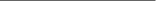 ”IDROTTENS MÅL OCH INRIKTNINGDefinitionIdrott är fysisk aktivitet som människor utför för att få motion och rekreation eller uppnå tävlingsresultat.Mål och inriktningIdrott skall inriktas på att utveckla individen positivt i såväl fysiskt och psykiskt som socialt och kulturellt avseende.Idrott skall utformas och organiseras så, att den i någon form blir tillgänglig för alla och kan ge utövare tillfredsställelse med hänsyn till vars och ens värderingar.Idrott skall organiseras enligt demokratiska principer, varvid individuellt inflytande och ansvarstagande eftersträvas i gemensamma angelägenheter.Idrott skall verka som internationellt kontaktmedel och respektera alla människors lika värde.” (Beslut av riksidrottsmötet 1977)ALLMÄNNA BESTÄMMELSER1§ ÄndamålFöreningen skall bedriva följande idrotter: Innebandy.Föreningen har som ändamål att bedriva sin idrottsliga verksamhet i enlighet med ”Idrottens mål och inriktning” enligt ovan.Föreningen skall i sin verksamhet aktivt verka för en dopingfri idrott. Föreningen har som klar policy att all alkoholförtäring samt nyttjande av andra droger är förbjudet i samband med att man representerar föreningen.2§ SammansättningFöreningen består av de fysiska personer som upptagits i föreningen som medlemmar.3§ Tillhörighet m.m.Föreningen är medlem i följande specialidrottsförbund (SF): Svenska Innebandyförbundet och är därigenom ansluten till Sveriges Riksidrottsförbund (RF).Föreningen tillhör dessutom det distriktsidrottsförbund (DF) inom vars område föreningens hemort är belägen samt vederbörande SF:s distriktsorgan inom det distrikt i vilken föreningens hemort är belägen.Föreningen är skyldig att följa nämnda organisationers stadgar, tävlingsbestämmelser, övriga bestämmelser och beslut fattade av överordnat idrottsorgan. På begäran av RS eller vederbörande SF-, SDF- eller DF-styrelse är föreningen skyldig att ställa föreningens handlingar till förfogande samt lämna av dessa organ begärda uppgifter.4§ Beslutande organFöreningens beslutande organ är årsmötet, extra årsmöte och styrelsen.5§ FirmateckningFöreningens firma tecknas av styrelsen eller, om styrelsen så beslutar, av två styrelseledamöter gemensamt eller av särskild utsedd person.6§ Verksamhets- och räkenskapsårFöreningens verksamhets- och räkenskapsår omfattar tiden fr.o.m. 1 maj t.o.m. 30 april.7§ Stadgetolkning m.m.Uppstår tvekan om tolkningen av dessa stadgar, eller om fall förekommer som inte är förutsedda i stadgarna, hänskjuts frågan till nästkommande årsmöte eller avgörs i trängande fall av styrelsen.Medlem förbinder sig genom sitt medlemskap i föreningen att i fråga om tillämpning av dessa stadgar inte väcka talan vid allmän domstol. Tvist om tillämpning av stadgarna skall istället avgöras i enlighet med inom idrotten angiven ordning.8§ StadgeändringFör ändring av dessa stadgar krävs beslut av årsmöte med minst 2/3 av antalet avgivna röster. Förslag till ändring av stadgarna får skriftligen avges av såväl medlem som styrelsen.9§ Upplösning av föreningenFör upplösning av föreningen krävs beslut av årsmöte med minst 2/3 av antalet avgivna röster. I beslut om upplösning av föreningen skall anges att föreningens tillgångar skall användas till bestämt idrottsfrämjande ändamål.Beslutet, jämte bestyrkta avskrifter av styrelsens och årsmötets protokoll i ärendet, samt revisionsberättelse jämte balans- och resultaträkningar, skall omedelbart delges vederbörande SF.FÖRENINGENS MEDLEMMAR10§ MedlemskapMedlemskap beviljas av styrelsen eller av den som styrelsen delegerat beslutanderätten till.Ansökan om medlemskap får avslås endast om det kan antas att vederbörande kommer att motarbeta föreningens ändamål eller intressen.Beslut att avslå medlemsansökan skall fattas av styrelsen. I beslutet skall skälen redovisas samt anges vad den medlemssökande skall iaktta för att överklaga beslutet. Beslutet skall inom tre dagar från dagen för beslutet skriftligen tillställas den som fått avslag på medlemsansökan.Beslut om vägrat medlemskap får överklagas av den berörde enligt reglerna i RF:s stadgar.11§ UtträdeMedlem som vill utträda ur föreningen, skall skriftligen anmäla detta till styrelsen och anses därmed omedelbart ha lämnat föreningen.Medlem som inte har betalat medlemsavgift för två på varandra följande verksamhetsår får anses ha begärt sitt utträde ur föreningen. Medlemskapet upphör i sådant fall genom att personen avförs från medlemsförteckningen.12§ Uteslutning m.m.Medlem får inte uteslutas ur föreningen av annan anledning än att denne har försummat att betala av föreningen beslutade avgifter, motarbetat föreningens verksamhet eller ändamål, eller uppenbarligen skadat föreningens intresse.Frågan om uteslutning får inte avgöras förrän medlemmen fått tillfälle att yttra sig inom av styrelsen angiven tid, minst 14 dagar från det att denne fått del av de omständigheter som föranlett att medlemskapet ifrågasätts.Beslut om uteslutning fattas av styrelsen. Beslutet får begränsas till att omfatta viss tid. Sådan tidsbegränsad uteslutning får som mest omfatta sex månader från beslutsdagen.Om tillräckliga skäl för uteslutning inte föreligger får föreningen i stället meddela denne en varning.Beslut om uteslutning eller varning får inte fattas förrän medlemmen fått tillfälle att yttra sig inom viss av föreningsstyrelsen angiven tid, minst 14 dagar. I beslutet skall skälen härför redovisas samt anges vad medlemmen skall iaktta för överklagande av beslutet. Beslutet skall inom tre dagar från dagen för beslutet tillställas den berörde.Beslut om uteslutning eller varning skall fattas av föreningens styrelse och får av den berörde överklagas enligt reglerna i RF:s stadgar.13§ Medlems rättigheter och skyldigheterMedlemhar rätt att delta i sammankomster som anordnas för medlemmarna, har rätt till information om föreningens angelägenheter, skall följa föreningens stadgar och beslut som fattats av föreningsorgan samt följa i 3§ nämnda  organisationers stadgar, bestämmelser och beslut. har inte rätt till del av föreningens behållning eller egendom vid upplösning av föreningen, skall betala de avgifter som beslutas av föreningen. 14§ Deltagande i den idrottsliga verksamhetenMedlem har rätt att delta i föreningens idrottsliga verksamhet under de former som är vedertagna inom idrotten och på samma villkor som gäller för övriga medlemmar.Medlem får inte delta i tävling eller uppvisning utan medgivande av styrelsen eller, om denna så bestämt, av sektionsstyrelsen. Om tävlingen eller uppvisningen arrangeras utanför Sverige, skall också vederbörande SF ge sitt samtycke, såvida inte SF i sina stadgar eller tävlingsbestämmelser fastställt en annan ordning.Är arrangören inte ansluten till det SF som är organiserat för att omhänderta den idrottsgren vilken tävlingen eller uppvisningen gäller, får medlemmen delta endast om detta SF godkänt tävlingen eller uppvisningen.ÅRSMÖTE och EXTRA ÅRSMÖTE15§ Tidpunkt och kallelseÅrsmötet, som är föreningens högsta beslutande organ, hålls före utgången av Maj månad på tid och plats som styrelsen bestämmer.Kallelse till årsmötet skall av styrelsen senast tre veckor före mötet tillställas medlemmarna, eller kungöras i ortspressen. Vidare skall kallelse jämte förslag till föredragningslista anslås i klubblokal el. dyl. Har förslag väckts om stadgeändring, nedläggning eller sammanslagning av föreningen med annan förening eller annan fråga av väsentlig betydelse för föreningen eller dess medlemmar skall det anges i kallelsen.Verksamhets- och förvaltningsberättelser, revisorernas berättelse, verksamhetsplan med budget samt styrelsens förslag och inkomna motioner med styrelsens yttrande skall finnas tillgängliga för medlemmarna senast en vecka före årsmötet. I kallelsen skall anges var dessa handlingar finns tillgängliga.16§ Förslag till ärende att behandlas av årsmötetSåväl medlem som styrelsen får avge förslag att behandlas av årsmötet.Förslag från medlem skall vara styrelsen tillhanda senast fyra veckor före årsmötet. Styrelsen skall till årsmötet avge skriftligt yttrande över förslaget.17§ Rösträtt samt yttrande- och förslagsrätt på årsmötetMedlem som har betalat förfallna medlemsavgifter och under mötesåret fyller lägst 16 år har rösträtt på möte.Rösträtten är personlig och får inte utövas genom ombud. Medlem som inte har rösträtt har yttrande- och förslagsrätt på mötet.18§ BeslutsmässighetMötet är beslutsmässigt med det antal röstberättigade medlemmar som är närvarande på mötet.19§ Beslut om omröstningBeslut fattas med bifallsrop (acklamation) eller om så begärs efter omröstning (votering).Med undantag för de i 7 § förstastycket och 8 § nämnda fallen avgörs vid omröstning alla frågor genom enkel majoritet. Enkel majoritet kan vara antingen absolut eller relativ.Val avgörs genom relativ majoritet. Med relativ majoritet menas att den (de) som erhållit högsta antalet röster är vald (valda) oberoende av hur dessa röster förhåller sig till antalet avgivna röster.Gör beslut i andra frågor än val krävs absolut majoritet, vilket innebär mer än hälften av antalet avgivna röster.Omröstning sker öppet. Om röstberättigad medlem begär set skall dock val ske slutet.Vid omröstning som ej avser val gäller vid lika röstetal det förslag som biträds av ordföranden vid mötet, om han är röstberättigad. Är han inte röstberättigad avgör lotten. Vid val ska i händelse av lika röstetal lotten avgöra.Beslut bekräftas med klubbslag.20§ ValbarhetValbar till styrelsen och valberedningen är röstberättigad medlem av föreningen. Arbetstagare inom föreningen får dock inte väljas till ledamot av styrelsen eller till revisor i föreningen.21§ Ärende vid årsmötetVid årsmötet skall följande behandlas och protokollföras:Fastställande av röstlängd för årsmötet. Fråga om mötet har utlysts på rätt sätt. Fastställande av föredragningslista. Val av ordförande och sekreterare för mötet. Val av protokolljusterare och rösträknare. a) Styrelsens verksamhetsberättelse för det senaste verksamhetsåret,           b) Styrelsens förvaltningsberättelse (balans- och resultaträkning) för det senaste verksamhetsåret. Revisorernas berättelse över styrelsens förvaltning under det senaste verksamhets- /räkenskapsåret. Fråga om ansvarsfrihet för styrelsen för den tid revisionen avser. Fastställande av medlemsavgifter. 10.Fastställande av verksamhetsplan samt behandling av budget för det kommande verksamhets-/räkenskapåret. 11.Val ava) föreningens ordförande för en tid av 1 år;b) (halva antalet) övriga ledamöter i styrelsen för en tid av 2 år;c) 2 suppleanter i styrelsen med för dem fastställd turordning för en tid av 1 år; d) 2 revisorer jämte suppleanter för en tid av 1 år.I detta val får inte styrelsens ledamöter delta;e) 2 ledamöter i valberedningen för en tid av 1 år, av vilka en ska utses till ordförande;f) beslut om val av ombud till SDF-möten (och ev. andra möten där föreningen har rätt att representera med ombud);12.Behandling av styrelsens förslag och i rätt tid inkomna motioner. 13.Övriga frågor.Beslut i fråga av större ekonomisk betydelse för föreningen eller medlemmarna får inte fattas om den inte finns med i kallelsen till mötet.22§ Extra årsmöteStyrelsen kan kalla medlemmarna till extra årsmöte.Styrelsen är skyldig att kalla till extra årsmöte när en revisor eller minst en tiondel av föreningens röstberättigade medlemmar begär det. Sådan framställning skall avfattas skriftligen och innehålla skälen för begäran.När styrelsen mottagit en begäran om extra årsmöte skall den inom 14 dagar kalla till sådant möte att hållas inom två månader från kallelsen. Kallelse med förslag till föredragningslista för extra årsmöte skall tillställas medlemmarna senast sju dagar före mötet eller kungöras inom samma tid i ortspressen. Vidare skall kallelsen med förslag till föredragningslista anslås i klubblokalen eller dylikt.Underlåter styrelsen att utfärda föreskriven kallelse får den som gjort framställningen utfärda kallelse i enlighet med föregående stycke.Vid extra årsmöte får endast det som föranlett mötet upptas till behandling.Om rösträtt på extra möte och om beslutsmässighet vid sådant möte gäller vad som sägs i 17 § och 18 §.VALBEREDNINGEN23§ Sammansättning, åliggandeValberedningen består av ordförande och en övrig ledamot valda av årsmötet. Antalet övriga ledamöter skall vara lika fördelat mellan könen. Olika åldersgrupper skall finnas representerade.Valberedningen utser bland sina ledamöter vice ordförande. Valberedningen sammanträder när ordförande eller minst halva antalet ledamöter så bestämmer.Valberedningen skall senast fyra veckor före årsmötet tillfråga dem vilkas mandattid utgår vid mötets slut, om de vill kandidera för nästa mandattid.Senast två veckor före årsmötet skall valberedningen meddela röstberättigade medlemmar sitt förslag.REVISORER24§ RevisionRevisorerna har rätt att fortlöpande ta del av föreningens räkenskaper, årsmötes- och styrelseprotokoll och övriga handlingar.Föreningens räkenskaper skall vara revisorerna tillhanda senast en månad före årsmötet.Revisorerna skall granska styrelsens förvaltning och räkenskaper för det senaste verksamhets- och räkenskapsåret samt till styrelsen överlämna revisionsbeättelse senast 14 dagar före årsmötet.STYRELSEN25§ SammansättningStyrelsen består av ordförande samt sex övriga ledamöter.Styrelsen utser inom sig vice ordförande, sekreterare, kassör och de övriga befattningshavare som behövs.Vid förfall för ledamot inträder suppleant enligt av årsmötet fastställd turordning. Avgår ledamot före mandattidens utgång inträder suppleant i dennes ställe enligt samma ordning för tiden t.o.m. nästföljande årsmöte.Styrelsen får utse person till adjungerad ledamot. Sådan ledamot inte rösträtt men kan efter beslut av styrelsen ges yttrande- och förslagsrätt. Han får utses till befattning inom styrelsen.26§ Styrelsens åliggandeNär årsmöte inte är samlat är styrelsen föreningens beslutande organ och ansvarar för föreningens angelägenheter.Styrelsen skall - inom ramen för RF:s, vederbörande SF:s och dessa stadgar - svara för föreningens verksamhet enligt fastställda planer samt tillvarata medlemmarnas intressen.Det åligger styrelsen atttillse att för föreningen gällande lagar och bindande regler iakttas, verkställa av årsmötet fattade beslut, planera, leda och fördela arbetet inom föreningen, ansvara för och förvalta föreningens medel, tillställa revisorerna räkenskaper m.m. enligt 23§, och förbereda årsmöte. Ordföranden är föreningens officielle representant. Ordföranden skall leda styrelsens förhandlingar och arbete samt övervaka att föreningens stadgar och övriga för föreningen bindande regler och beslut efterlevs. Har ordförande förfall skall vice ordförande träda in i ordförandens ställe. Styrelsen skall besluta om fördelningen av arbetsuppgifterna i övrigt. Har inte annat beslutats ankommer nedan angivna uppgifter på sekreteraren och kassören.  Sekreteraren förbereda styrelsens sammanträden och föreningens möten, föra protokoll över styrelsens sammanträden, se till att föreningens handlingar hålls ordnade och förvaras på betryggande sätt, se till att fattade beslut verkställts, om ordföranden inte bestämmer annat, underteckna utgående handlingar, årligen upprätta förslag till verksamhetsberättelsen för föreningen. 9Kassörense till att medlemmarna betalar beslutade avgifter till föreningen, se till att föreningen söker bidrag från stat, kommun och idrottsorganisationer m.fl, svara för föreningens bokföring vilket innebär skyldighet att föra bok över föreningens  räkenskaper, årligen upprätta balans- och resultaträkningar, utarbeta underlag för budget och budgetuppföljning, se till att föreningens skatter, avgifter och skulder betalas i rätt tid, i förekommande fall upprätta och avge allmän självdeklaration, särskild uppgift, kontrolluppgifter, uppbördsdeklarationer och övriga föreskrivna uppgifter inom skatte- och avgiftsområdet, föra medlemsteckning, föra inventarieförteckning, i vilken också av föreningen förvärvade priser införs, se till att såväl föreningens medlemmar i föreningens verksamhet som föreningens byggnader,  idrottsmateriel, priser och övriga tillhörigheter är försäkrade på ett betryggande sätt. 27§ Kallelse, beslutsmässighet och omröstningStyrelsen sammanträder på kallelse av ordföranden, eller då minst halva antalet ledamöter har begärt det.Styrelsen är beslutsmässig när samtliga ledamöter kallats och då minst halva antalet ledamöter är närvarande. För alla beslut krävs att minst hälften av styrelsens samtliga ledamöter är ense om beslutet. Röstning får inte ske via ombud.I brådskande fall får ordföranden besluta att ärende skall avgöras genom skriftlig omröstning eller via telefonsamträde. Sådant beslut skall anmälas vid det närmast därefter följande sammanträdet.Vid sammanträde skall protokoll föras. Protokoll skall justeras av mötesordföranden och av en särskild utsedd protokolljusterare. Avvikande mening skall antecknas till protokollet.28§ Överlåtelse av beslutanderättenStyrelsen får överlåta sin beslutanderätt i enskilda ärenden eller i vissa grupper av ärenden till sektion, kommitté eller annat organ eller till enskild medlem eller anställd.Den som fattat beslut med stöd av bemyndigande enligt föregående stycke skall fortlöpande underrätta styrelsen härom.